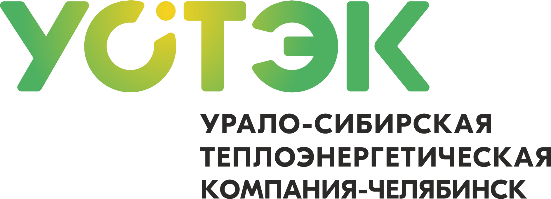 Список потребителей Центрального района, отключаемых с 21.05.2024 по 04.06.2024,в связи с проведением гидравлических испытаний по 1 этапуМесто, адрес отключенияЖилые дома – 37:ул. Васенко, 100 ул. Красная, 40, 69ул. 3-го Интернационала, 113а, 117, 119, 119а, 118пр. Ленина, 28, 28а, 28-б, 28в, 28г, 30, 30а, 34, 36, 36а, 36-б, 36в, 61ул. Пермская, 82, 82аул. Постышева, 3ул. С. Кривой, 24, 26, 28, 30, 32, 33, 35, 35а, 37, 37а, 37-б, 39ул. Труда, 7аДетские сады – 3:МБДОУ «ДС № 335 г. Челябинска» ул. 3 Интернационала, 113в;МБДОУ «ДС № 7 г. Челябинска» ул. Сони Кривой , 33А№ 31, п. Мелькомбинат-2 , 26Учебные заведения- 3:Филиал школы- лицея №30 п. Мелькомбинат-2 ,40МБОУ «Гимназия № 63 г. Челябинска», ул. 3-го Интернационала, 113; МАОУ № 67 ул. Сони Кривой , 40 (1 и 2 корпус)